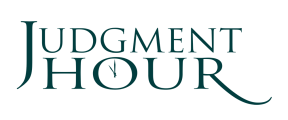 October 12th, 2021OUR THOUGHTS & CONCERNSDear Brothers and Sisters,The endeavor of Presidents, Governors and other leaders to see men and women vaccinated with the COVID-19 vaccine has become not only a major topic of discussion, but a major decision people are being forced to wrestle with as countries, presidents and employers make inoculation mandatory in order to work, travel, buy and sell, etc. In light of these mandates, Judgment Hour would like to take the opportunity to share why we believe this injection is extremely harmful, and try to provide some help with writing a letter of exemption and an affidavit expressing one’s religious objections to these mandates.First, we express our deepest sympathies to everyone who has been placed in a position where they need to choose between their bodily autonomy and their employment, travel or commerce. In these difficult times as the winds of strife endeavor to toss us to and fro, we must keep our eyes fixed upon our Heavenly Father and His only begotten Son. We know that "our heavenly Father has a thousand ways to provide for us of which we know nothing. Those who accept the one principle of making the service of God supreme, will find perplexities vanish and a plain path before their feet." (Ministry of Healing 481.2) As we make the "service of God supreme”, we may claim this promise. This promise was exemplified in the story of Daniel. We read "Daniel purposed in his heart that he would not defile himself.” (Daniel 1:8) As he lived out his convictions which contradicted the kings requirements, God gave Daniel favor. God provided not only a way for Daniel to excuse himself from the king's requirements, but also to provide an exemplary illustration of superior methods for promoting and retaining health. "In the providence of God these men were taken captive, that they might carry to heathen nations the knowledge of the true God. They were to be representatives of God in our world. They were to make no compromise with the idolatrous nations with which they were brought in contact, but were to stand loyal to their faith, bearing as a special honor the name of worshipers of the God who created the heavens and the earth." (Testimonies for the Church Vol. 8, 153) Here we see it was by Daniel's persistence in right doing, that the knowledge of the true God was brought before the idolatrous nations. It is at such a time as this, that God's people may find precious opportunities to be a light in the world and reveal to darkened minds the beauty, simplicity and power of the true God and His methods of healing.In the mark of the beast crisis, we recognize the laws of the land will require of God's people their homage and worship which belongs to God alone.  For such times, Jesus gave the command, "render to Caesar the things that are Caesar's, and to God the things that are God's." (Mark 12:17) That which belongs to God, we are obligated to give to God alone. When it comes to vaccine requirements, we ought to ask the question, who does my body belong to? Paul writes,"what? know ye not that your body is the temple of the Holy Ghost which is in you, which ye have of God, and ye are not your own? For ye are bought with a price: therefore glorify God in your body, and in your spirit, which are God's." (1 Corinthians 6:19-20) It is unequivocally clear, your body is God's property. As the purchased possession of Christ and as the Holy temple of His Spirit, we are obligated, not only to give our bodies to the Lord in observance of His health laws, but also to refuse to hand over our bodies "which are God's" into the hands of Caesar.  The very same principle at the root of the mark of the beast test, is right now facing God's people though many recognize it not. Will we, because of pressure from family, friends, employers, Presidents and Governors give to Caesar, who represents the state, our bodies which are the purchased possession of Christ and the prerogative of God alone? “There hath no temptation taken you but such as is common to man: but God is faithful, who will not suffer you to be tempted above that ye are able; but will with the temptation also make a way to escape, that ye may be able to bear it.” (1 Corinthians 10:15)God is not a liar. What He says, He will do. The God we serve is the same God who parted the sea for His people to cross over to safety, yet before He delivered them, He brought them to strait places to test and grow their faith. Brothers and sisters, these last days are difficult, no one can deny that, yet all our trials serve a purpose. Jesus our example "learned he obedience by the things which he suffered” and said "I have given you an example, that ye should do as I have done to you." (Hebrews 5:8, John 13:15)We have the inspired testimony that “it is just as much sin to violate the laws of our being as to break one of the ten commandments, for we cannot do this without breaking God’s law.” (Testimony for the Church No. 15, 58.2) "If we unnecessarily injure our constitutions, we dishonor God, for we transgress the laws of our being." (The Health Reformer, October 1, 1871) Even "eating merely to please the appetite is a transgression of nature’s laws." (Healthful Living 27.7)  Here we see anything that would "injure our constitutions," or the normal function of the body is a transgression of the laws of our being. God's standards are higher than ours, but His ways are better for us. If you have received the vaccine already, remember that probation has not closed. We have a High Priest in the sanctuary above, and "if we confess our sins, he is faithful and just to forgive us our sins, and to cleanse us from all unrighteousness." (1 John 1:9) We encourage you not to despair and to avoid any further shots, thus putting your full trust in God’s loving care. We believe God is, in part, allowing these mandates to test His people on the laws of health before they are tested on the moral law during the mark of the beast crisis. It is as if the vaccine mandates are a trial run -- a quiz before the big test. When Michael was in high school, it was common that the class would receive a quiz a week or two prior to a big test. The purpose of the quiz, was to inform the student of their readiness for the test. If a student did not perform well on the quiz, it was not counted against them, but served as a stern warning that they were unready for the test ahead. If you have received the vaccine, your case is not hopeless, but let us consider if our course of action here concerning vaccination could be an indication of our course of action in the future concerning the mark. If we surrender our bodily autonomy now to preserve our employment, would we not turn aside from God’s holy Sabbath so we can continue to buy and sell when threatened with fines, imprisonment or death? At that time, our salvation and the glory of God will be on the line. We must purpose in our hearts right now not to render anything to Caesar which belongs to God alone. Sister White writes “I was shown that we have men placed over us for rulers, and laws to govern the people. Were it not for these laws, the world would be in a worse condition than it is now. Some of these laws are good, and some bad. The bad have been increasing, and we are yet to be brought into straight places. But God will sustain his people in being firm, and living up to the principles of his word. Where the laws of men conflict with God’s word and law, we are to obey the word and law of God, whatever the consequences may be…” (Testimony for the Church No. 5, 22.2)We encourage everyone to seriously investigate the points below regarding vaccination for themselves. There are some links below, however, we also ask you to search the Word of God and the testimonies of God’s inspired messenger Sister White in regard to drugs and the principles of health, immunity and healing. God has given us a mind to use and exercise and invites all to call their reasoning powers into action. Free will is an inherent gift given us by our Creator and we do not wish to encroach on anyone’s free will. At Judgment Hour, we have purposed in our hearts to not defile ourselves and to favor God’s remedial agencies. We encourage everyone to make an informed decision and to exhort God’s people to "present your bodies a living sacrifice, holy, acceptable unto God, which is your reasonable service." (Romans 12:1)The current political and legislative climate should not come as a surprise to those who have been given the sure word of prophecy. As we see various events unfolding and prophecy being fulfilled before our very eyes, the prince of this world will continue to work through the heads of nations to make life very difficult for God’s people who keep all the natural and moral commandments of God. Yet, even in these trials we see God's providence in using the steadfastness of His people to "carry to heathen nations the knowledge of the true God." As "they were to be representatives of God in our world" so we know it is our duty also in these solemn days. (Testimonies for the Church 8:153) It is our prayer that God fills us all with the Spirit of His Son that we may represent Him aright before those not of our faith who are making decisions every moment for this life and for the next.“Grace be with you, mercy, and peace, from God the Father, and from the Lord Jesus Christ, the Son of the Father, in truth and love.” (2 John 1:3)/\/\ichael & /\/atalia /\/\cCaffreyHEALTH CONSIDERATIONS WITH REGARD TO VACCINATIONGod’s Healing PrinciplesHealth does not and never will come through a needle. Health is the result of obeying the laws of nature and the law of God. The laws of nature are also known as the laws of health: nutrition, exercise, the use of pure water for consumption and hydrotherapy, sunshine, temperance/abstemiousness, fresh air, rest which incorporates the proper keeping of God’s holy Sabbath day as well as regular hours of sleep and trust in divine power. Additional laws of health include dress reform which assists in the circulation of the blood to our extremities as the life is in the blood. (Counsels on Diet and Foods 95.2, Counsels on Health 24.2, Leviticus 17:11)
Inspiration tells us that the breaking of the law of God is accompanied by sickness and disease. We see this principle given to the children of Israel after their liberation from Egyptian bondage,“If you diligently heed the voice of the LORD your God and do what is right in His sight, give ear to His commandments and keep all His statutes, I will put none of the diseases on you which I have brought on the Egyptians. For I am the LORD who heals you.” (Exodus 15:26) Living as we please and disregarding the injunctions of the Lord will result in fear and self-preservation. Fear is not from God (2 Timothy 1:7), but rather from the enemy and reveals a distrust of God; distrust that He loves and cares for us. This is all a disregard of what God has said in Exodus 15:26. God promises that when we obey His commandments and keep all His statutes which includes sanitation, hygiene and the laws of health, He will keep us from disease. He then underscores His promise by reminding us that He is the One that heals us: “For I am the LORD who heals you.” The root of the issue is, do we trust God by obeying His commands, or is our trust placed in the wisdom of man which is rebellion?
The Bible tells us that “there is a way which seemeth right unto a man, but the end thereof are the ways of death.” (Proverbs 14:12) Nature’s remedial agencies are in direct opposition to drugs and vaccines. One builds up the immune system, the other tears it down. One method works with the fine machinery of the body, the other blocks, poisons and taxes the body’s fine machinery. One works on selfless principles, the other operates on selfish principles. Inspiration calls one “true remedies” and calls the other “sorceries." (Rev. 18:3) The Bible contains many natural healing principles for the benefit of mankind as well as accounts of harm from those who sought to the physicians:“He causeth the grass to grow for the cattle, and herb for the service of man: that he may bring forth food out of the earth;” Psalm 104:14“In those days was Hezekiah sick unto death. And Isaiah the prophet the son of Amoz came unto him, and said unto him, Thus saith the LORD, Set thine house in order: for thou shalt die, and not live. Then Hezekiah turned his face toward the wall, and prayed unto the LORD, And said, Remember now, O LORD, I beseech thee, how I have walked before thee in truth and with a perfect heart, and have done that which is good in thy sight. And Hezekiah wept sore. Then came the word of the LORD to Isaiah, saying, Go, and say to Hezekiah, Thus saith the LORD, the God of David thy father, I have heard thy prayer, I have seen thy tears: behold, I will add unto thy days fifteen years.” (Isaiah 38:1-5)“For Isaiah had said, Let them take a lump of figs, and lay it for a plaister upon the boil, and he shall recover.” (Isaiah 38:21)“And Asa in the thirty and ninth year of his reign was diseased in his feet, until his disease was exceeding great: yet in his disease he sought not to the LORD, but to the physicians. “And Asa slept with his fathers, and died in the one and fortieth year of his reign.” (2 Chronicles 16:12, 13)“And a certain woman, which had an issue of blood twelve years, And had suffered many things of many physicians, and had spent all that she had, and was nothing bettered, but rather grew worse,” (Mark 5:25, 26)God is the Creator of heaven and earth, as well as the herb of the field and all vegetation, as well as the Creator of our bodies. The Psalmist said “I will praise thee; for I am fearfully and wonderfully made: marvellous are thy works; and that my soul knoweth right well.” (Psalms 139:14) God has made these life giving agencies for our use and benefit. God’s principles have ever been focused on building up the body and assisting nature in its effort to overcome illness and dis-ease as well as the acquisition and maintenance of health. God never changes. The same principles and plant-based agencies He gave us at Creation, He expects us to utilize still today as “The leaves of the tree were for the healing of the nations.” (Revelation 22:2)Sickness does not come by misfortune or happenstance. “…the curse causeless shall not come.” (Proverbs 26:2) “Disease is an effort of nature to free the system from conditions that result from a violation of the laws of health.” (Ministry of Healing 127.1) When we break the laws of health, the natural consequence is sickness. How many when they are sick go to the doctor for a pill to rid themselves of the inconvenience of their symptoms? Symptoms are akin to the engine light coming on in our car. Do we put masking tape over the engine light and continue on as we were? If we do, we will either be faced with a much bigger problem or the engine will simply die. The solution is not to ignore the warning signs the body is communicating with pains, aches, diseases or even cancer. The solution is to go to our loving Heavenly Father and confess our sins and reason from cause to effect. We must ask for forgiveness and the strength and desire to make the necessary changes needed and to henceforth work in harmony with nature’s fine machinery: “In case of sickness, the cause should be ascertained. Unhealthful conditions should be changed, wrong habits corrected. Then nature is to be assisted in her effort to expel impurities and to re-establish right conditions in the system.” (Ministry of Healing 127.1) Jesus said: “And the prayer of faith shall save the sick, and the Lord shall raise him up; and if he have committed sins, they shall be forgiven him.” (James 5:15)As Seventh Day Adventists we have been given precious light in the beautiful, liberating message of health reform. God has granted us special insight into the principles of healing, not only for our benefit, but to assist those around us with their sickness and to be a light to the world. How can God’s people give the message of health reform when they themselves are sick and dying? God asks: "Is there no balm in Gilead; is there no physician there? why then is not the health of the daughter of my people recovered?" (Jeremiah 8:22). The health message is the right arm of the gospel and as God’s people practice it and reap its blessings in health and vitality, we are to minister to others in their illness. As they recover their health we are to point them to the Great Physician which will cause them to glorify our Heavenly Father. Brothers and sisters, to whom much is given much is required. 
God’s love for His people is boundless and His goodness includes a desire for His children to be healthy: “Beloved, I wish above all things that thou mayest prosper and be in health, even as thy soul prospereth.” (3 John 1:2)Judgment Hour objects to the COVID jab for the following reasons:God defines sin saying “sin is the transgression of the law.” (1 John 3:4) With the inspired counsel on health we recognize that sin is not only the transgression of God’s moral law, but also of His laws of health  since “it is just as much sin to violate the laws of our being as to break one of the ten commandments, for we cannot do this without breaking God’s law.” (Testimony for the Church No. 15, 58.2) Due to the harmful nature, side effects and deaths caused by these new experimental and untested shots, we acknowledge injecting such substances into our bodies as a violation of the law of God.
The COVID vaccine mandates are a violation of liberty of conscience. “God never forces the will or the conscience; but Satan will employ the most cruel measures to control the consciences of men, and to secure worship to himself. And this work of compulsion is always in favor of human creeds and laws, and in defiance of God’s holy law.” (The Spirit of Prophecy vol. 4, 444.1) We recognize in the enforcement of vaccine requirements, principles that are contrary to God’s methods and that “force is the last resort of every false religion.” (Signs of the Times May 6, 1897, par. 16) As Christians we recognize it is our duty to uphold the same principles of liberty of conscience given by God to all His creation that He Himself respected, even if it meant His creatures chose that which was not in their own best interest. We therefore oppose any measure that does not recognize or allow for the liberty of choice to be exercised by an individual with detrimental consequences to themselves or their families.These vaccine mandates are a violation of the rights provided by the First Amendment that there be “no law respecting an establishment of religion, or prohibiting the free exercise thereof.” We recognize mandatory vaccine requirements as a violation of the free exercise of religion and therefore a severe infringement upon the Christian’s obligation to render to God their bodies “which are God’s” and to present their bodies “a living sacrifice” in obedience to His laws and principles of health. (1 Corinthians 6:19, Romans 12:1)We affirm the inspired counsel to "render to Caesar the things that are Caesar's, and to God the things that are God's." (Mark 12:17) Knowing that our bodies are “the temple of the Holy Ghost which is in you” and that “ye are not your own,” we firmly believe our bodies are the possession of God and are not therefore to be rendered unto Caesar when such civil laws or company mandates require us to transgress God’s laws of morality or health. (1 Corinthians 6:19-20)These points above made in opposition to vaccine mandates can also be used freely in both the exemption letter and affidavit if they reflect your sincerely held religious beliefs.At the time of writing, there have been over 16,310 deaths reported since the shots became available in December of 2020, 75,605 hospitalizations and 23,712 permanent disabilities, 9446 cases of Bell’s Palsy, 2415 miscarriages, and 7868 heart attacks and these numbers continue to grow daily. (https://openvaers.com/covid-data)
These shots are not vaccines as they do not meet the criteria for a vaccine, they are experimental gene therapy (https://pubmed.ncbi.nlm.nih.gov/33772572/ ; https://undercurrents723949620.wordpress.com/2021/03/16/covid-19-vaccines-are-gene-therapy/). Genetic modification of living organisms is one of the great sins for which God punished the world by a Flood. “But if there was one sin above another which called for the destruction of the race by the flood, it was the base crime of amalgamation of man and beast which defaced the image of God, and caused confusion everywhere.” (Spiritual Gifts vol. 3, page 64) The use of gene therapy and injecting such modifying substances into the body is a crime condemned by God and ought to be condemned and strictly avoided by God’s people.
These shots were not developed to stop transmission or prevent anyone from getting COVID (https://www.stardem.com/news/national/cdc-covid-vaccines-won-t-stop-transmission-fully-vaccinated-can-still-get-spread-delta-strain/article_5f83d0cb-8b0a-535d-bbad-3f571754e5ae.html)The CDC reported only 6% of those that have died with COVID had no co-morbidities. (https://www.cdc.gov/nchs/nvss/vsrr/covid_weekly/index.htm?fbclid=IwAR3-wrg3tTKK5-9tOHPGAHWFVO3DfslkJ0KsDEPQpWmPbKtp6EsoVV2Qs1Q#ExcessDeaths) This shows the risk of dying from COVID has been dishonestly over-exaggerated, attributing deaths from other causes to COVID.
At the time of writing this, the global survival rate of COVID-19 is 97.957% by male and female, across all age groups, across all countries, continents and hemispheres (https://covid19.who.int). According to the CDC, COVID has a 99% survival rate for those aged 0-69 and a 95% survival rate for those aged 70+ (https://www.breitbart.com/politics/2020/09/25/cdc-data-shows-high-virus-survival-rate-99-plus-for-ages-69-and-younger-94-6-for-older/ , https://www.cdc.gov/coronavirus/2019-ncov/hcp/planning-scenarios.html)
The long term effects of these shots are not known. Their carcinogenicity, mutagenicity and effects on reproductive health are not known. There is however data showing that the spike proteins accumulate in the ovaries, spleen, adrenal glands and liver (https://childrenshealthdefense.org/defender/covid-vaccine-spike-protein-travels-from-injection-site-organ-damage/ , https://www.docdroid.net/xq0Z8B0/pfizer-report-japanese-government-pdf#page=17, https://childrenshealthdefense.org/defender/mrna-technology-covid-vaccine-lipid-nanoparticles-accumulate-ovaries/ , https://www.docdroid.net/xq0Z8B0/pfizer-report-japanese-government-pdf#page=17) and endometrial cancer has increased 20 times since January 1st 2021 (https://thetruthaboutcancer.com/covid-vaccine-cancer-risk/).The Pfizer shot came out in December 2020. With people all around the world impacted by adverse reactions and losing loved ones that received this shot or other COVID shots, it cannot honestly be said therefore, that these shots are safe.
The mRNA ingredients are toxic (see statistics of adverse reactions above) and very dangerous to the human body and could impact our DNA via possible reverse transcription (https://childrenshealthdefense.org/defender/science-mrna-vaccines-alter-dna/). The full extent is yet to be seen.Aborted baby cells were used in the research and development of the Pfizer, Moderna and Janssen shots (https://www.health.nd.gov/sites/www/files/documents/COVID%20Vaccine%20Page/COVID-19_Vaccine_Fetal_Cell_Handout.pdf). Judgment Hour is strongly opposed to abortion for any and all reasons and stands by the Biblical position that God is the Creator of man and woman from the time of conception and is made in the image of God. As God is the giver of life, it is His prerogative and His alone to oversee when someone’s life ends. Therefore we regard all abortion as murder which is a violation of the sixth commandment and therefore oppose the use of aborted baby cells in all drugs and injections. “One of the most shocking, and yet one of the most prevalent sins of this generation, is the murder of unborn infants. Let those who think this a small sin, read Ps. cxxxix, 16. They will see that even the unborn child is written in God's book. And they may be well assured that God will not pass unnoticed the murder of such children.” (Review & Herald Nov. 30, 1869, page 184) If anyone reading this has been responsible for an abortion, we point you to the Lamb of God that taketh away the sin of the world. Our Saviour and Redeemer calls every sinner to confess their sins to Him, repent and he promises to “forgive us our sins and to cleanse us from all unrighteousness.” (1 John 1:9) When you confess and repent, our loving Saviour will graciously forgive you and "the peace of God, which passeth all understanding, shall keep your hearts and minds through Christ Jesus." (Philippians 4:7) 
Since injecting mRNA ‘vaccines’ on a mass global scale to humans of varied ages and health is relatively recent, we can reasonably deem what is happening as experimental. We believe it is unwise to participate in human experimentation. We are bought with a very high price, the precious blood of God’s only begotten Son, and we are to be faithful stewards of the body God has given us. EXEMPTION LETTER& AFFIDAVIT INSTRUCTIONSOur Experience Having U.S. Immigration Approve a Letter of Exemption for Vaccination:When immigrating to the United States from Australia, Natalia submitted a request of inadmissibility to immigration on religious grounds in opposition to the required vaccines by USCIS (United States Citizenship and Immigration Services). Her request to avoid vaccination on religious grounds was approved by USCIS and we would like to provide a template for your use which is based on what we submitted. USCIS upholds the individuals First Amendment right by making no law concerning religion or "prohibiting the free exercise thereof." Therefore USCIS grants religious exemptions to vaccines when the following is demonstrated by the applicant: 1. that the applicant is opposed to all vaccines, one cannot pick and choose which vaccine they would like and which they don’t want, 2. the objection must be based on religious or moral grounds, and 3. the religious belief or moral conviction must be true and sincere. Your employer may not be looking for all these stipulations to be met, however we are sharing this in order to show how a US government agency interprets the First Amendment and what they were looking for in a request for religious exemption. We hope our experience and understanding of this process may assist you in your request to write an exemption letter for yourself.Instructions for Writing an Exemption LetterWhen it comes to an exemption letter it's important to note that a written letter from a religious person, such as an ordained pastor, etc, is not a requirement for a letter of exemption. Any individual can write their own exemption letter. What makes an exemption letter of any effect, is that your letter makes it clear you are requesting an exemption from the vaccine based on sincerely held religious beliefs. That the vaccination prohibits you from practicing your sincerely held religious beliefs is the veracity upon which the exemption stands. There is no specific wording or phrase that needs to be included. The important thing, is to clearly convey that vaccination in itself would go against your morally held religious beliefs and therefore it would be a violation of your own conscience. The force of the exemption letter depends upon your ability to substantiate that you have a sincerely held religious opposition to vaccination. For this reason, we recommend including an affidavit to add more force in substantiate the sincerity of your conviction. It is also important to note at this time the approval of exemption letters seems just as fickle as the grounds on which employers, universities and institutions are claiming the right to fire or expel someone because they refuse vaccination. In addition, laws concerning exemptions vary some from state to state. For these reasons, it is not unwise to get legal counsel from someone in your state that is more familiar with your state's laws.The General Conference of Seventh-day Adventists has unfortunately not only refused to assist with exemption letters, but has promoted taking the ‘vaccine’, even offering clinics on Sabbath where Seventh-day Adventists assist in injecting the public. If you still have membership in the church, it does not matter that the church advocates for vaccination. The position of the SDA church does not affect your grounds for exemption as an individual. This was made clear in the course cases U.S. vs. Seeger, 380 U.S. 163 (1965) and Welsh vs. U.S., 398 U.S. 333 (1970). These were conscientious objector cases pertaining to the military draft, but courts have since applied the reasoning of these cases to Title VII for religious discrimination cases. In either case, it matters not whether you are a member of a denomination or not. Your convictions are valid.The sample exemption letter at the end of this document is an example of a letter of exemption based on religious grounds that was adapted from Natalia's approved submission to USCIS. This letter is to be a template from which you can write a letter of your own, making the same or similar points, but in your own words. You may use the exact wording if you wish, but note that some wording and statements, such as those in brackets, will need to be modified to meet your particular circumstances and criteria. The sample exemption letter may be found towards the end of this document.Instructions for Writing an AffidavitAn affidavit is a legally binding statement used in courts of law all around the world. The purpose of adding an affidavit declaring your convictions is to give more force to your letter of exemption by stating in this legal document the sincerity of your beliefs. If you deem it useful to put forward an affidavit along with your exemption letter stating your religious objections to vaccinations please avail yourself of this template. As this is a legally binding document stating your personal convictions, we ask that you not copy and paste text, but adapt the points provided to your own circumstance and in your own words.We pray that these documents will be a blessing to you. If in the event that your request does not get approved, we encourage you to seek legal advice in regards to how best inform your employer or institution of your decision to not get the shot. Even if you get fired or resign, remember that God honors those who honor His laws and be sure to trust that He will fulfill His promise that "my God shall supply all your need according to his riches in glory by Christ Jesus." (Philippians 4:19)“When Jesus was awakened to meet the storm, He was in perfect peace. There was no trace of fear in word or look, for no fear was in His heart. But He rested not in the possession of almighty power. It was not as the “Master of earth and sea and sky” that He reposed in quiet. That power He had laid down, and He says, “I can of Mine own self do nothing.” John 5:30. He trusted in the Father’s might. It was in faith—faith in God’s love and care—that Jesus rested, and the power of that word which stilled the storm was the power of God. As Jesus rested by faith in the Father’s care, so we are to rest in the care of our Saviour. ” (Desire of Ages 336.)SAMPLE EXEMPTION LETTER
[Date]Re:	Request for Religious Exemption from COVID-19 VaccinationApplicant:	[Insert Your Name]Dear [Insert name of Individual you are submitting the request to]I, [Insert your name] seek an exemption from the vaccination requirement because vaccinations are against my sincerely held religious beliefs.FactsAs a child and in my early adult years, I was vaccinated on multiple occasions. [Insert how many years ago you were converted] years ago I was born again which resulted in significant life-altering changes, including new convictions and beliefs regarding vaccinations. Since that conversion I sincerely object to all vaccinations on religious grounds.Argument/RationaleI oppose vaccinations in any form.The prevalent use of animal elements or practice of attenuation through biblically unclean animals prohibits me from receiving any vaccination.As explained in my affidavit [if you chose not to do an affidavit please omit this], I hold the sincere religious belief that certain animals are unclean, and that the Bible forbids consumption of unclean animals. As elements of unclean animals are utilized in vaccines and vaccination research utilizes parts of unclean animals, it is wholly objectionable for me to accept vaccination as a result of this process being utilized in the creation of all vaccines. Therefore, I oppose all vaccinations.The prevalent use of aborted baby cells in vaccines and vaccination research preclude me from receiving any vaccination.The refusal to receive any vaccine arises, in part, from my researched conclusion that aborted baby cells are either used in vaccines or vaccination research. As noted below and in my affidavit [if you chose not to do an affidavit please omit this], the use of aborted baby cells is in direct contradiction to my religious beliefs. Therefore, since I am unable to determine which vaccines utilize these elements or have been created through the use of these parts, it would be objectionable in any circumstance for me to receive any vaccine.I believe the Bible to be my sole authority in spiritual and health matters and believe that I am obligated to God for the health and well-being of my body..As a result of my study of the Bible I believe in the Levitical laws of cleanliness, sanitation, hygiene and dietary principles. These religious laws and principles are found in the second book of the Pentateuch. In addition to the Pentateuch, the entire Word of God commands the use of natural remedies and methods in the prevention and treatment of disease. I have outlined these religious beliefs in more detail in my affidavit [if you chose not to do an affidavit please omit this].My objection is based on religious beliefs.My rejection of vaccines stems entirely from my belief that the Bible is God’s Word and that it should govern all matters of life. I am an avid student of the Bible and base my conclusions on numerous Old Testament and New Testament Scriptures. Others who confirm my belief attest that my current declination is based upon the religious text of the Bible and occurred after my conversion.Furthermore, my refusal to take vaccinations stems from my theological conclusions regarding conception, unclean animals and the Levitical laws of health. Because aborted baby cells or unclean animal elements are used in vaccines or in their creation, it is religiously objectionable for me to receive any vaccination.My belief is sincere.I have provided an affidavit with this letter to attest to my sincerely held religious beliefs [if you chose not to do an affidavit please omit this, perhaps if you do not want to do an affidavit at this stage you could offer to provide one upon request] and if required, I am able to provide more affidavits from close friends which affirm that my beliefs are well-known, based upon biblically-derived conclusions, and remain genuine and sincere. My declaration [again if you have chosen to not do an affidavit please omit this] attests that my religious beliefs shape my life even beyond the choice to decline vaccinations.ConclusionUpon your review of the enclosed, I kindly request that you grant the exemption to the vaccination requirement on religious grounds, and in so doing allow me to pursue a lifestyle in accordance with my religious convictions under the liberties provided by the First Amendment. Thank you for your careful attention to this matter.[Sign here][Provide your full name, address, phone number and email address here]SAMPLE AFFIDAVITAffidavit for 
[Insert your First and Last Name]I, [Insert First and Last Name], on this day, [Insert date], 2021, of [Insert Address], do solemnly and truly declare that:I believe that the Word of God, the Bible in the King James Version, is a revelation of God’s purpose and will for my life in every way, and as such,I believe that the Word of God is my basis for rule and practice in matters of health and teaches me the way to look after my body, and as such, I believe that I have been bought with an inﬁnite price -- the blood of the Son of God, and therefore belong to Him and am accountable to Him for everything I put into my body.Since being born again at the age of [insert age of conversion], my convictions about health and medicines have signiﬁcantly and substantially changed.As a result of my belief in the Bible, my religious convictions extend to other areas of my life including the way I dress, the way I speak, my roles and responsibilities in the home, and my worldview. In addition, because of my faith I no longer consume meat as I have since developed strong convictions about consuming the ﬂesh of God’s creatures (Genesis 1:29). All of these areas of my life have substantially changed since my conversion and not just my opposition to vaccination only.Another area of my life that is inﬂuenced by my faith in God’s word is my weekly routine as I worship God on the seventh day Sabbath, also known as Saturday, and in accordance with the keeping of the 4th commandment I do all my household duties and responsibilities from Sunday to Friday so I can worship God and rest on the day He commanded which is Saturday/Sabbath.I was vaccinated as an infant and in my childhood by my parents and again, as a young adult, I took vaccines without objection prior to my conversion. Since being converted and striving to   conform my life to all the requirements of God’s Word I have not had any vaccines and I am spiritually opposed to all vaccines of every kind.Through my study of the Bible I have found that God commands us to take care of our bodies  in a speciﬁc and exclusive way that is at odds with the principles of vaccination. These speciﬁc and exclusive ways include: following the Levitical laws of practicing cleanliness, sanitation and hygiene (Leviticus 15; Leviticus 14:8, 9; Leviticus 5:2, 3; Deuteronomy 23:12, 13), eating the herb of the ﬁeld and the fruit of the tree as commanded by God Himself (Genesis 1:29; Psalms 104:14; Ezekiel 47:12; Daniel 1:8, 12, 15, 17; Revelation 22:2), the use of poultices as remedies (Isaiah 38:21), the obedience of God’s law -- the 10 commandments, and to touch not the unclean thing (2 Corinthians 6:17), and if we do all these things and follow the principles of health given by God, God promises to bless these efforts and make them effectual in preventing disease. (Exodus 15:26; Deuteronomy 7:15).The philosophy of vaccination is in direct contradiction to the Bible as all vaccines contain unnatural adjuvants that aggravate the immune system to illicit a manufactured immune response. These adjuvants bypass the first line of defense of the immune system (nose, mouth and digestive tract) and enter the blood and pollute the blood which is in violation to the health principles of the Bible which teach that the life (health) is in the blood (Leviticus 17:11). The blood brings life, nutrients, oxygen and healing properties to every organ thereby verifying the intimate relationship revealed by God between the purity of the blood and the health of the body. As such, is it my earnest conviction to follow these principles in keeping the blood free from all unnatural substances.
Vaccines either contain aborted baby cells or aborted baby cells are used in the research and development of vaccines which is in direct violation to the sixth commandment of God’s law (Exodus 20:13). In addition, I believe that life starts at conception and  the practice of abortion and using aborted baby cells in medicines or other products goes against my religious beliefs. Even if a vaccination does not contain these cells or these cells were not used in the research and development of vaccines, it would be impossible for me to know with any certainty regarding their incorporation in vaccination because of this prevalent practice.Vaccines are attenuated through unclean animals which the Bible forbids the intake of in any way, in saying "the soul that shall touch any unclean thing, as the uncleanness of man, or any unclean beast, or any abominable unclean thing, and eat of the ﬂesh of the sacriﬁce of peace offerings, which pertain unto the LORD, even that soul shall be cut off from his people" and also "touch not the unclean thing; and I will receive you." (Leviticus 7:21, 2 Corinthians 6:17). Again, because this is a prevalent practice, it is impossible for me to know whether I would be disobeying God by putting a vaccine into my body.For all these reasons, the practice of vaccination is in direct opposition to my strong religious convictions and due to my belief in the Bible as God’s word to me personally, I cannot with clear conscience allow anything to be introduced into my body that is Biblically unclean and that would pollute my blood and body and mind and that contradicts the Biblical principles of health and God’s natural remedial agencies. I believe that knowingly disobeying God’s express commands in regard to health is rebellion against God which grieves the Spirit of my God and separates me from His presence which in turn would grieve me deeply and cause me severe anguish of mind and heart.Dear [the individual you are submitting the exemption to], I ask you to please, exempt me from the vaccination requirements. The First Amendment of the United States Constitution states “Congress shall make no law respecting an establishment of religion, or prohibiting the free exercise thereof.” Your request that I receive a vaccination would prohibit me from the free exercise of my sincerely held religious beliefs. I therefore kindly ask that you exempt me from this requirement and that you approve this request in accordance with the liberty of conscience established under the Constitution that was so preciously preserved in the founding documents of this nation. These principles therein contained, received the approbation of God in His blessings that have made this country such a prosperous beacon of liberty for all the nations of the world to follow. [if you are using this template in a country other than the US please adjust it to meet your country’s legal protections][Sign your name here]———————————— 						————————————[Insert your full name here] 						   	      Date